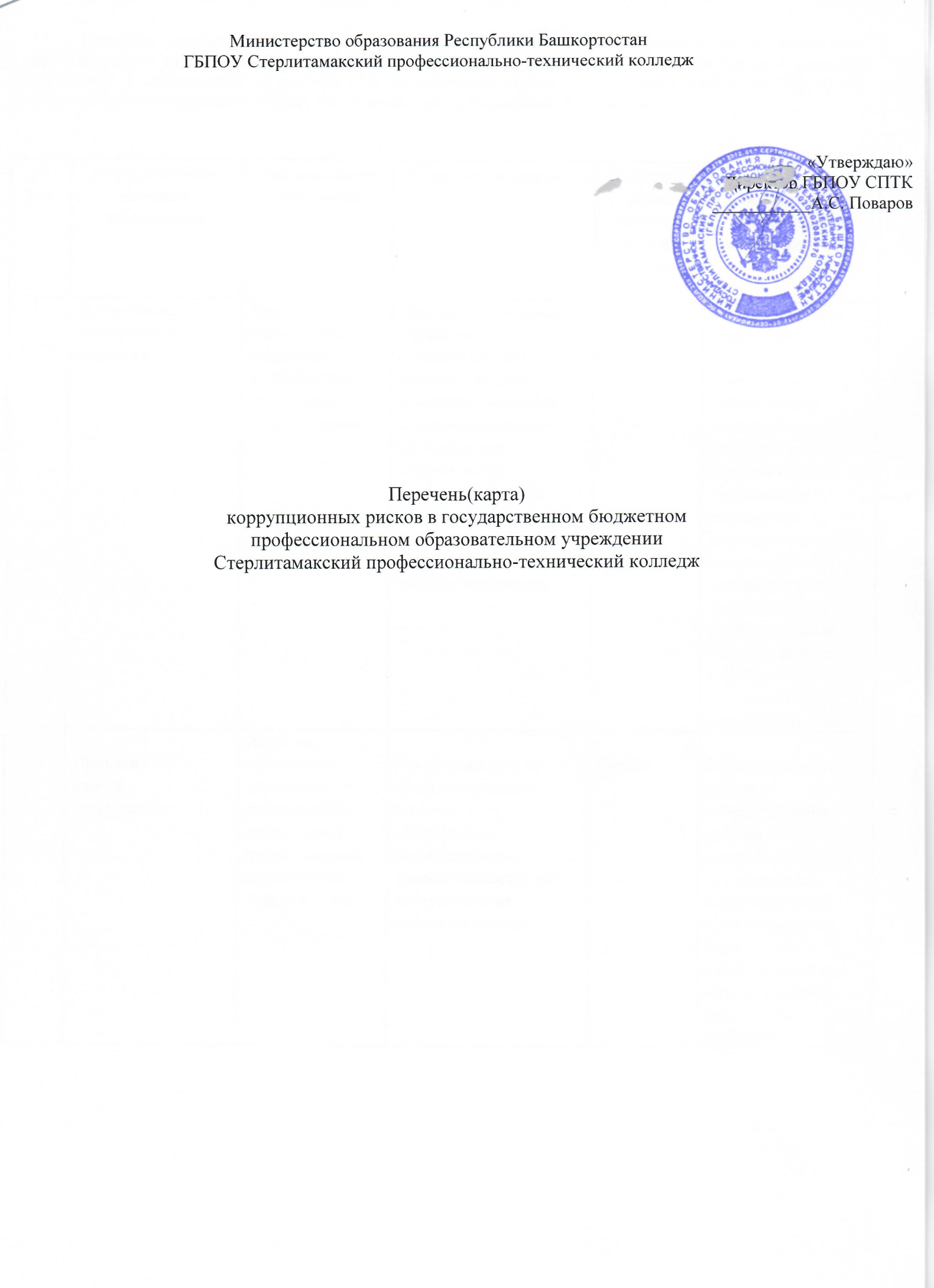 Перечень (карта) коррупционных рисков в государственном бюджетном профессиональном образовательном учреждении Стерлитамакский профессионально-технический колледж (далее – колледж) разработана в соответствии со статьей 13.3 Федерального закона от 25 декабря 2008 г. № 273-ФЗ «О противодействии коррупции» и иных нормативных актов Российской Федерации.35678Перечень должностей, замещение которых связано с коррупционными рисками деятельности колледжа:Директор  колледжа.Заместители директора колледжа.Руководители структурных подразделений.Мастера производственного обучения.Преподавательский состав.Социальный педагог.Материально-ответственные лица.№Коррупционно-НаименованиеТиповые ситуацииСтепеньМеры поп/попасныедолжностирискаминимизацииполномочия(низкая,(устранению)средняя,коррупционноговысокая)риска1.ОрганизацияДиректор,Использование своихСредняяИнформационнаядеятельностизаместителислужебныхоткрытостьколледжадиректора,полномочий приколледжа.руководителирешении личныхСоблюдение,структурныхвопросов, связанныхутвержденнойподразделенийс удовлетворениемантикоррупционнматериальныхой политикипотребностейколледжа.должностного лицаРазъяснениеили егоработникамродственников либоколледжа о мерахиной личнойответственностизаинтересованности.за совершениекоррупционныхправонарушений.Перераспределение функций междуструктурнымиподразделениями.2.Принятие наДиректор,заместителиПредоставление неНизкаяРазъяснительнаяработудиректора,предусмотренныхработа ссотрудников.руководителизакономответственнымиструктурныхпреимуществлицами о мерахподразделений,(протекционизм,ответственностиспециалистысемейственность) дляза совершениеотдела кадровпоступления накоррупционныхработу в колледж.правонарушений.Проведениесобеседования приприеме на работудиректоромколледжа.3.Работа соДиректор,Использование вСредняяСоблюдение,служебнойзаместителиличных илиутвержденнойинформацией.директора,групповых интересахантикоррупцион-руководителиинформации,ной политикиструктурныхполученной приколледжа.подразделенийвыполненииОзнакомление сслужебныхнормативнымиобязанностей, еслидокументами,такая информация нерегламентирующиподлежитми вопросыофициальномупредупреждения ираспространению.противодействияПопыткакоррупции внесанкционированногколледже.о доступа кРазъяснениеинформационнымработникамресурсам.колледжа о мерахответственностиза совершениекоррупционныхправонарушений.4.ОбращенияДиректор,НарушениеСредняяРазъяснительнаяюридическихизаместителиустановленногоработа.физических лиц.директора,порядкаСоблюдениеОК,ПК.рассмотренияустановленногообращений граждан ипорядкаюридических лиц.рассмотренияТребование отобращенийфизических играждан.юридических лицКонтрольинформации,рассмотренияпредоставлениеобращений.которой непредусмотренодействующимзаконодательствомРФ.5.ВзаимоотношенияВзаимоотношенияДиректор,Дарение подарков иНизкаяСоблюдение,с должностнымизаместителиоказание неутвержденнойлицами в органахлицами в органахдиректора,служебных услугантикоррупцион-власти иработникидолжностным лицамной политикиуправления,колледжа,в органах власти иколледжа.правоохранитель-правоохранитель-уполномочен-управления,Ознакомление сными органами иныеправоохранительныхнормативнымидругимидиректороморганах и различныхдокументами,организациями.представлятьорганизациях, зарегламентирующиинтересыисключениемми вопросыколледжа.символическихпредупреждения изнаков внимания,противодействияпротокольныхкоррупции вмероприятий.колледже.6.ПринятиеДиректор,Директор,НецелевоеНизкаяПривлечение крешений обглавныйиспользованиеиспользованиепринятиюиспользованиибухгалтер,бухгалтер,бюджетных средств ибюджетных средств ибюджетных средств ирешенийбюджетныхсредств, отпредставителейсредств и средств,средств и средств,приносящей доходприносящей доходструктурныхот приносящейдеятельности.деятельности.подразделенийдоходучреждения.деятельности.Ознакомление снормативнымидокументами,регламентирующими вопросыпредупреждения ипротиводействиякоррупции вколледже.Разъяснительнаяработа о мерахответственностиза совершениекоррупционныхправонарушений.7.РегистрацияГлавныйНесвоевременнаяНесвоевременнаяСредняяОрганизацияматериальныхбухгалтер,бухгалтер,постановкананаработы поценностейиработникиработникирегистрационныйрегистрационныйконтролю заведениебазбухгалтерии,бухгалтерии,учетматериальныхучетматериальныхучетматериальныхдеятельностьюданныхматериально-материально-ценностей.структурныхматериальныхответственныеответственныеУмышленноподразделений сценностейлицадосрочноесписаниесписаниеучастиематериальныхматериальныхпредставителейсредств  и  расходныхсредств  и  расходныхсредств  и  расходныхиных структурныхматериаловсподразделенийрегистрационногорегистрационногоколледжа.учета.Ознакомление сОтсутствиенормативнымирегулярного контролярегулярного контролярегулярного контролядокументами,наличия и сохраненияналичия и сохраненияналичия и сохранениярегламентирующиимущества.ми вопросыпредупреждения ипротиводействиякоррупции вколледже.8.ОсуществлениеОсуществлениеДиректор,Директор,Расстановка мнимыхРасстановка мнимыхСредняяСоблюдение призакупок,главныйприоритетов поприоритетов попроведениизаключениебухгалтер,бухгалтер,предмету, объемам,предмету, объемам,закупокконтрактов иработниксрокам удовлетворе-срокам удовлетворе-товаров, работ идругихответственныйответственныйния потребности;ния потребности;услуг для нуждгражданско-за  размещениеза  размещениеопределение объемаопределение объемаколледжаправовыхзаказовпонеобходимыхнеобходимыхтребований подоговоров назакупкамсредств;заключениюпоставку товаров,поставку товаров,товаров,работ,необоснованноенеобоснованноедоговоров свыполнениеуслуг для нуждуслуг для нуждрасширение (ограни-расширение (ограни-контрагентами вработ, оказаниеколледжачение) кругасоответствии суслуг длявозможныхфедеральнымиколледжа.поставщиков;законами.необоснованноеРазъяснениерасширение (суже-работникамние) кругаколледжа,удовлетворяющейсвязанным спотребностизаключениемпродукции;контрактов инеобоснованноедоговоров, орасширение (ограни-мерахчение) упрощениеответственности(усложнение) необхо-за совершениедимых условийкоррупционныхконтракта и оговорокправонарушений.относительно ихОзнакомление сисполнения;нормативныминеобоснованноедокументами,завышение (заниже-регламентирующиние) цены объектами вопросызакупок;предупреждения инеобоснованноепротиводействияусложнение (упроще-коррупции вние) процедурколледже.определенияпоставщика;неприемлемыекритерии допуска иотбора поставщика,отсутствие илиразмытый переченьнеобходимыхкритериев допуска иотбора;неадекватный способвыбора размещениязаказа по срокам,цене, объему, особен-ностям объектазакупки,конкурентоспособ-ности и спецификирынка поставщиков;размещение заказааврально в конце года(квартала);необоснованноезатягивание или ус-корение процессаосуществлениязакупок;совершение сделок снарушениемустановленногоустановленногопорядка требованийпорядка требованийзакона в личныхзакона в личныхинтересах;заключениедоговоров бездоговоров безсоблюденияустановленнойустановленнойпроцедуры;отказ от проведенияотказ от проведениямониторинга цен намониторинга цен натовары и услуги;товары и услуги;предоставлениепредоставлениезаведомо ложныхзаведомо ложныхсведений опроведениимониторинга цен намониторинга цен натовары и услуги.товары и услуги.9.Составление,ЗаместителиИскажение,сокрытиеСредняяСистемазаполнениедиректора,или   предоставлениеили   предоставлениевизированиядокументов,руководителизаведомоложныхдокументовсправок,структурныхсведений  в  отчетныхсведений  в  отчетныхответственнымиотчетностиподразделений,документах, а также вдокументах, а также влицами.ответственныевыдаваемыхОрганизациялицагражданам справках.гражданам справках.внутреннегоконтроля заисполнениемдолжностнымилицами своихобязанностей,основанного намеханизмепроверочныхмероприятий.Разъяснениеответственнымлицам о мерахответственностиза совершениекоррупционныхправонарушений.10.Оплата трудаРаботникиОплата рабочегоОплата рабочегоСредняяСоздание и работабухгалтерии,времени не в полномвремени не в полномэкспертнойзаместителиобъеме.комиссии подиректора,Оплата рабочегоОплата рабочегоустановлениюруководителивремени в полномвремени в полномстимулирующихструктурныхобъѐме в случае,объѐме в случае,выплатподразделенийкогда сотрудниккогда сотрудникработникамфактическиколледжа.отсутствовал наотсутствовал наИспользованиерабочем месте.рабочем месте.средств на оплатутруда в строгомтруда в строгомсоответствии ссоответствии сПоложением обПоложением обоплате трудаоплате трудаработниковработниковколледжа.колледжа.РазъяснениеРазъяснениеответственнымответственнымлицам о мерахлицам о мерахответственностиответственностиза совершениеза совершениекоррупционныхкоррупционныхправонарушений.правонарушений.11.ПроведениеНе объективнаяСредняяКомиссионноеКомиссионноеаттестацииоценка деятельностипринятиепринятиепедагогическихпедагогическихрешения.решения.работниковработников,РазъяснениеРазъяснение Методист,завышениеответственнымответственнымответственныерезультативностилицамо   мерахлицатруда.ответственностиответственностизасовершениекоррупционныхкоррупционныхправонарушений.правонарушений.12.АттестацияНеобъективность вСредняяКомиссионноеКомиссионноеобучающихсявыставлении оценки,принятиепринятиезавышениерешения.решения.оценочных балловОрганизацияОрганизация Заместители директорадля искусственногоработы поработы попедагогическиеподдержанияконтролю законтролю заработники,видимостидеятельностьюдеятельностьюмастерауспеваемости,педагогическихпедагогическихпроизводствензнаний, умений,работников иработников иного обучениянавыков.мастеровмастеровЗавышениепроизводствен-производствен-оценочных баллов заного обучения.ного обучения.вознаграждение илиРассмотрениеРассмотрениеоказание услуг соуспеваемостиуспеваемостистороныобучающихся вобучающихся вобучающихся либозаседанияхзаседанияхих родителейцикловыхцикловых(законныхкомиссий.комиссий.представителей).РазъяснениеРазъяснениеответственнымответственнымлицам о мерахлицам о мерахответственностиответственностиза совершениеза совершениекоррупционныхкоррупционныхправонарушений.правонарушений.13.РеализацияЗаместительПодготовкаСредняяКонтроль заКонтроль замероприятийдиректора подокументации нацелевымцелевымгосударственнойучебно-предоставлениеиспользованиемиспользованиемивоспитательнойстипендий, питание,предоставляемыхпредоставляемыхтерриториальнойтерриториальнойработе,а также других льготсубсидий впрограммпосоциальныйи выплат.соответствии сразвитию системыразвитию системыпедагогнормативнымисоциальнойактами.поддержкиКонтроль заобучающихсяработойсоответствующихкомиссий поназначению ивыплатестипендий.Разъяснениеответственнымлицам о мерахответственностиза совершениекоррупционныхправонарушений.14.ПриемЗаместительПредоставление неНизкаяОбеспечениеабитуриентов вдиректора попредусмотренныхоткрытойколледж, переводколледж, переводучебно-закономинформации ообучающихся наобучающихся навоспитательнойпреимуществнаполняемостиобучение за счетобучение за счетработе, члены(протекционизм,учебных групп.бюджетныхприемнойсемейственность) дляВ период работыассигнованийкомиссиипоступления.приемнойБюджета РБкомиссииежедневноеразмещениеинформации наинформационныхстендах колледжа.Контроль состороныдиректора изаместителейдиректора.